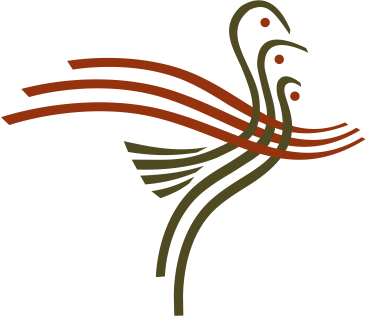 AVIS PUBLICENTRÉE EN VIGUEUR – Règlements numéros RU-926-02-2020, RU-927-02-2020, RU-928-02-2020 et RU-929-02-2020Avis public est donné que lors d’une séance tenue le 14 avril 2020, le conseil municipal de la Municipalité de Grenville-sur-la-Rouge a adopté les règlements suivants :Règlement de concordance numéro RU-926-02-2020, amendant le règlement du plan d’urbanisme numéro RU-900-2014 afin de se conformer au règlement 68-22-18, amendant le schéma d’aménagement et de développement révisé de la MRC d’Argenteuil;Règlement de concordance numéro RU-927-02-2020 amendant le règlement d’administration des règlements d’urbanisme numéro RU-901-2014 afin de se conformer au règlement 68-22-18 amendant le schéma d’aménagement et de développement révisé de la MRC d’Argenteuil;Règlement de concordance numéro RU-928-02-2020 amendant le règlement de zonage numéro RU-901-01-2015 afin de se conformer au règlement 68-22-18 amendant le schéma d’aménagement et de développement révisé de la MRC d’Argenteuil;Règlement de concordance numéro RU-929-02-2020 amendant le règlement de lotissement numéro RU-903-2014 afin de se conformer au règlement 68-22-18 amendant le schéma d’aménagement et de développement révisé de la MRC d’Argenteuil.Avis est aussi donné que ces règlements sont déposés à l’hôtel de ville, au 88 rue des Érables, Grenville-sur-la-Rouge, où toute personne intéressée peut en prendre connaissance pendant les heures d’ouverture de bureau en vigueur.Ces règlements entrent en vigueur le jour de leur publication conformément à la Loi.DONNÉ À GRENVILLE-SUR-LA-ROUGE, ce dix-neuvième (19e) jour du mois de juin deux mille vingt (2020).PUBLIC NOTICEENTRY INTO FORCE - By-laws numbers RU-926-02-2020, RU-927-02-2020, RU-928-02-2020 and RU-929-02-2020Public notice is given that during a meeting held on April 14, 2020, the municipal council of the Municipality of Grenville-sur-la-Rouge adopted following by-laws:By-law number RU-926-02-2020, amending by-law of city plan number RU-900-2014 in order to comply with by-law 68-22-18, amending the revised land use and development plan of the Argenteuil MRC;By-law number RU-927-02-2020 amending the by-law of urban planning by-law number RU-901-2014 in order to comply with by-law 68-22-18 amending the development and development plan revised from the Argenteuil MRC;By-law number RU-928-02-2020 amending zoning by-law number RU-901-01-2015 in order to comply with by-law 68-22-18 amending the revised land use and development plan of the Argenteuil MRC;By-law number RU-929-02-2020 amending subdivision by-law number RU-903-2014 in order to comply with by-law 68-22-18 amending the revised land use and development plan of the Argenteuil MRC.Notice is also given that the by-laws are deposited at the City Hall, at 88 des Érables street, Grenville-sur-la-Rouge, where any interested person may take note of it during the hours of office in effect.These by-laws come into force on the day of their publication in accordance with the Act.GIVEN AT GRENVILLE-SUR-LA-ROUGE, this nineteenth (19th) day of June two thousand and twenty (2020).____________________________Marc Beaulieu, Directeur Général